Indicador: Gasto Federal Descentralizado Ejercido en Educación ObligatoriaClave: EfP06DefiniciónTotal de aportaciones federales anuales transferidas a las entidades federativas para el desarrollo de acciones en materia de educación obligatoria, incluida la atención a la infraestructura educativa.FórmulaFórmula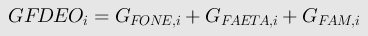 Elementos del cálculoElementos del cálculo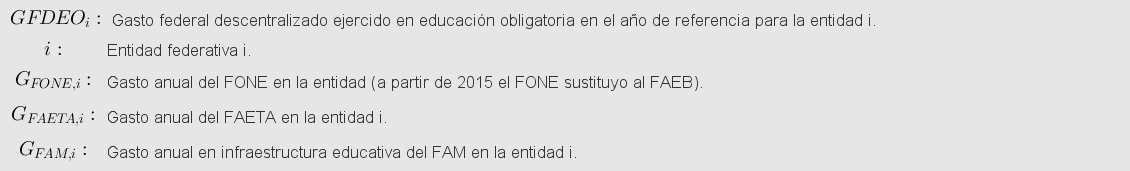 Fuente de la fórmulaFuente de la fórmulaIndicador AR03b del banco de indicadores del INEE http://www.inee.edu.mx/bie_wr/mapa_indica/2010/PanoramaEducativoDeMexico/AR/AR03/2010_AR03__b-vinculo.pdfIndicador AR03b del banco de indicadores del INEE http://www.inee.edu.mx/bie_wr/mapa_indica/2010/PanoramaEducativoDeMexico/AR/AR03/2010_AR03__b-vinculo.pdfUnidad de MedidaMillones de pesos constantes base 2012Años solicitadosAños solicitados2010; 2011; 2012; 2013; 2014; 2015; 20162010; 2011; 2012; 2013; 2014; 2015; 2016Desgloses solicitadosDesgloses solicitadosTotal nacionalPor entidad federativaTotal nacionalPor entidad federativaVariable: Gasto federal descentralizado ejercido para la educación obligatoriaOrigen de datosINEE. Banco de indicadores Educativos. Indicador AR03b.2  Gasto federal descentralizado ejercido en educación.URLhttp://www.inee.edu.mx/bie_wr/mapa_indica/2015/PanoramaEducativoDeMexico/AR/AR03/2015_AR03__b.2.pdfUnidad de medidaMillones de pesos constantes base 2012Variable: Gasto anual ejercido del Fondo de Aportaciones Múltiples (FAM)Origen de datosINEE. Banco de indicadores Educativos. Indicador AR03b.2  Gasto federal descentralizado ejercido en educación.URLhttp://www.inee.edu.mx/bie_wr/mapa_indica/2015/PanoramaEducativoDeMexico/AR/AR03/2015_AR03__b.2.pdfUnidad de medidaMillones de pesos constantes base 2012Variable: Gasto anual ejercido del Fondo de Aportaciones para la Nómina Educativa y Gasto Operativo (FONE)Origen de datosINEE. Banco de indicadores Educativos. Indicador AR03b.2  Gasto federal descentralizado ejercido en educación.URLhttp://www.inee.edu.mx/bie_wr/mapa_indica/2015/PanoramaEducativoDeMexico/AR/AR03/2015_AR03__b.2.pdfUnidad de medidaMillones de pesos constantes base 2012ObservacionesEn 2015, el Fondo de Aportaciones para la Educación Básica y Normal (FAEB) fue sustituido por el Fondo de Aportaciones para la Nómina Educativa y Gasto Operativo (FONE)Variable: Gasto anual ejercido del Fondo para la Educación Tecnológica y de Adultos (FAETA)Origen de datosINEE. Banco de indicadores Educativos. Indicador AR03b.2  Gasto federal descentralizado ejercido en educación.URLhttp://www.inee.edu.mx/bie_wr/mapa_indica/2015/PanoramaEducativoDeMexico/AR/AR03/2015_AR03__b.2.pdfUnidad de medidaMillones de pesos constantes base 2012